Révision partielle des principes directeurs d’examen du cocotierDocument établi par un expert du BrésilAvertissement : le présent document ne représente pas les principes ou les orientations de l’UPOV	Le présent document a pour objet de présenter une proposition de révision partielle des principes directeurs d’examen du cocotier (Cocos nucifera L.) (document TG/314/1).	À sa quarante-neuvième session tenue à Santiago du Chili (Chili) du 19 au 23 novembre 2018, le Groupe de travail technique sur les plantes fruitières (TWF) a examiné une proposition de révision partielle des principes directeurs d’examen du cocotier (Cocos nucifera L.) sur la base des documents TG/314/1 et TWF/49/5 “Partial Revision of the Test Guidelines for Coconut”, et il a proposé de réviser comme suit les principes directeurs d’examen du cocotier (voir le paragraphe 66 du document TWF/49/12 “Report”) :Révision des variétés indiquées à titre d’exemple pour le caractère 5 “Tige : largeur du fût”Révision des variétés indiquées à titre d’exemple pour le caractère 11 “Foliole : longueur”	Les modifications proposées sont indiquées ci-dessous en surbrillance et soulignées pour les insertions, en surbrillance et biffées pour les suppressions.Proposition de révision des variétés indiquées à titre d’exemple pour le caractère 5 “Tige : largeur du fût”Libellé actuelNouveau libellé proposéProposition de révision des variétés indiquées à titre d’exemple pour le caractère 11 “Foliole : longueur”Libellé actuelNouveau libellé proposé[Fin du document]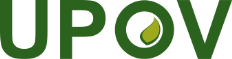 FUnion internationale pour la protection des obtentions végétalesComité de rédaction élargiGenève, 26 et 27 mars 2019TC-EDC/Mar19/3Original : anglaisDate : 17 janvier  20195.
(*)
(+)VG/MSStem : width of boleTige : largeur du fûtStamm: Breite des FußesTallo:  anchura de la bolaQN(a)smallpetiteschmalpequeñaAcapulco, Brazilian Tall Praia do Forte, Kelapa Hibrida Indonesia-11mediummoyennemittelmediaBrazilian Tall Praia do Forte, Dalam Mapanget, Híbrido Chactemal, Rennel Tall Green, West African Tall Green3largegrandebreitgrandeDalam Tenga, Felicitos, Malayan Tall, Tagnanan Tall55.
(*)
(+)VG/MSStem : width of boleTige : largeur du fûtStamm: Breite des FußesTallo:  anchura de la bolaQN(a)smallpetiteschmalpequeñaAcapulco, Brazilian Tall Praia do Forte, Kelapa Hibrida Indonesia – 11mediummoyennemittelmediaBrazilian Tall Praia do Forte, Dalam Mapanget, Híbrido Chactemal, Rennel Tall Green, 
West African Tall Green3largegrandebreitgrandeDalam Tenga, Felicitos, Malayan Tall, 
Tagnanan Tall511.

(+)VG/MSLeaflet: lengthFoliole : longueurBlattfieder: LängeFolíolo:  longitudQN(a)shortcourtekurzcortoBrazilian Green Dwarf Jiqui, Costa Chica, Dalam Tebing Tinggi, Felicitos, Genjah Kuning Nias, Pandan Aromatic Dwarf, Rennel Tall Green3mediummoyennemittelmedioDalam Tebing Tinggi, Felicitos, Rennel Tall Green5longlonguelanglargoBrazilian Tall Praia do Forte711.

(+)VG/MSLeaflet: lengthFoliole : longueurBlattfieder: LängeFolíolo:  longitudQN(a)shortcourtekurzcortoBrazilian Green Dwarf Jiqui, Costa Chica, 
Dalam Tebing Tinggi, Felicitos, 
Genjah Kuning Nias, Pandan Aromatic Dwarf, Rennel Tall Green3mediummoyennemittelmedioDalam Tebing Tinggi, Felicitos, 
Rennel Tall Green5longlonguelanglargoBrazilian Tall Praia do Forte7